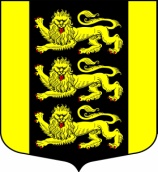 МЕСТНАЯ АДМИНИСТРАЦИЯ ВНУТРИГОРОДСКОГОМУНИЦИПАЛЬНОГО ОБРАЗОВАНИЯ САНКТ-ПЕТЕРБУРГА МУНИЦИПАЛЬНЫЙ ОКРУГ ГОРЕЛОВОул. Красносельское шоссе, 46, Санкт-Петербург, 198323, тел./факс: (812) 746-25-65, E-mail: ma@mogorelovo.ru ОКПО 79749184 ОГРН 1067847079882 ИНН/КПП 780311102/780701001ПОСТАНОВЛЕНИЕ28.11.2014 №  54 	                                                                                    г. Санкт-Петербург                             Об утверждении Порядка содержания территорий зеленых насажденийвнутриквартального озеленения, находящихся в границах внутригородского муниципальногообразования Санкт-Петербурга муниципальный округ Горелово   В соответствии с Федеральным законом от 06.10.2003 № 131-ФЗ «Об общих принципах организации местного самоуправления в Российской Федерации», Закона Санкт-Петербурга от 23.09.2009 № 420-79 «Об организации местного самоуправления в Санкт-Петербурге», Законом Санкт-Петербурга от 28.06.2010 № 396-88 «О зеленых насаждениях в Санкт-Петербурге», Уставом Муниципального образования МО ГореловоПОСТАНОВЛЯЮ:1. Утвердить Порядок содержания территорий зеленых насаждений внутриквартального озеленения, находящихся в границах внутригородского муниципального образования Санкт-Петербурга муниципальный округ Горелово, согласно Приложению.2. Ведущему специалисту по кадрам и делопроизводству довести настоящий Порядок муниципальным служащим и разместить на сайте муниципального образования.3. Данное Постановление вступает в силу после официального опубликования (обнародования).4. Контроль за исполнением Постановления оставляю за собой.Глава Местной Администрации                                                                   МО Горелово                                                                                         Д.А. Иванов